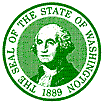 Washington State Council on AgingFOR IMMEDIATE RELEASE: ___(date)_________ ________ has been appointed to the  Council on Aging[CITY], [STATE],[Date]  –   Our local resident,  __(full name)_____________, was recently appointed to the Washington State Council on Aging for a three-year term.  __(first name)____  looks forward to their role on the Council which serves in an advisory capacity to Governor Jay Inslee, the Secretary of DSHS, and the State Unit on Aging on all matters pertaining to polices, programs and services affecting the quality of life of older personsThe Council is further charged with creating awareness of the special needs and potentialities of older persons; and to provide for self-advocacy of older citizens of the state through sponsorship of training, legislative and other conferences, workshops and other methods as deemed appropriate. It also seeks input from  citizens throughout the state to help them understand problems and solutions that need exploring. Council meetings are a public event open to everyone.  WASCOA members are prepared to speak locally to groups about our mission and vision along with current priorities. ____________________ has experience  [put experience background here].For further information and contact, visit our website at:  https://www.dshs.wa.gov/altsa/home-and-community-services/washington-state-council-aging-scoaContact Information: [Company Name][Address][Telephone] [Website]###(This mark lets the reader know that it is the end of the press release.)